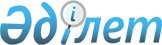 Үржар ауданы бойынша тұрғын үй сертификаттарының мөлшері мен оларды алушылар санаттарының тізбесін айқындау туралыАбай облысы Үржар аудандық мәслихатының 2023 жылғы 26 сәуірдегі № 2-32/VIII шешімі. Абай облысының Әділет департаментінде 2023 жылғы 2 мамырда № 57-18 болып тіркелді
      Қазақстан Республикасының "Қазақстан Республикасындағы жергілікті мемлекеттік басқару және өзін-өзі басқару туралы" Заңының 6-бабының 2-9 тармағына, Қазақстан Республикасының "Тұрғын үй қатынастары туралы" Заңының 14-1 бабының 2 тармағына, 68 бабына, Қазақстан Республикасының "Құқықтық актілер туралы" Заңының 27-бабына сәйкес, Үржар аудандық мәслихаты ШЕШТІ:
      1. Тұрғын үй сертификаттарының мөлшері мен оларды алушылар санаттарының тізбесі осы шешімнің 1, 2 қосымшаларына сәйкес айқындалсын.
      2. Осы шешімнің 3 қосымшасына сәйкес, Үржар аудандық мәслихатының шешімдерінің күші жойылды деп танылсын.
      3. Осы шешім оның алғашқы ресми жарияланған күнінен кейін күнтізбелік он күн өткен соң қолданысқа енгізіледі. Тұрғын үй сертификатының мөлшері
      1. Әлеуметтік көмек түрі ретінде қарыз сомасының 10 % алайда 1 600 000 (бір миллион алты жүз мың) теңгеден артық емес.
      2. Әлеуметтік қолдау түрі ретінде қарыз сомасының 10 % алайда 1 600 000 (бір миллион алты жүз мың) теңгеден артық емес. Тұрғын үй сертификаттарын алушылар санаттарының тізбесі Үржар аудандық мәсихатының күші жойылды деп танылған шешімдерінің тізбесі
      "Үржар ауданы бойынша тұрғын үй сертификаттарының мөлшері мен оларды алушылар санаттарының тізбесін айқындау туралы" 2020 жылғы 23 қыркүйектегі № 54-676/VI (Нормативтік құқықтық актілерді мемлекеттік тіркеу тізілімінде № 7623 болып тіркелген), соның ішінде:
      1) Үржар аудандық мәслихатының 2020 жылғы 23 қыркүйектегі "Үржар ауданы бойынша тұратын үй сертификаттарының мөлшері мен оларды алушылар санаттарының тізбесін айқындау туралы" № 54-676/VI шешіміне өзгеріс енгізу туралы" 2022 жылғы 30 наурыздағы № 14-220/VII (Нормативтік құқықтық актілерді мемлекеттік тіркеу тізілімінде № 27378 болып тіркелген);
      2) Үржар аудандық мәслихатының 2020 жылғы 23 қыркүйектегі "Үржар ауданы бойынша тұратын үй сертификаттарының мөлшері мен оларды алушылар санаттарының тізбесін айқындау туралы" 2020 жылғы 23 қыркүйектегі № 54-676/VI шешіміне өзгеріс енгізу туралы" 2022 жылғы 5 қазандағы № 18-301/VII (Нормативтік құқықтық актілерді мемлекеттік тіркеу тізілімінде № 30287 болып тіркелген).
					© 2012. Қазақстан Республикасы Әділет министрлігінің «Қазақстан Республикасының Заңнама және құқықтық ақпарат институты» ШЖҚ РМК
				
А. Омаров
2023 жылғы 26 сәуірдегі
№ 2-32/VIII шешіміне
1 қосымша2023 жылғы 26 сәуірдегі
№ 2-32/VIII шешіміне
2 қосымша
№
Атауы
1
Ұлы Отан соғысының ардагерлері
2
Жеңілдіктер бойынша Ұлы Отан соғысының ардагерлеріне теңестірілген ардагерлер
3
Басқа мемлекеттердің аумағындағы ұрыс қимылдарының ардагерлері
4
Бірінші және екінші топтардағы мүгедектігі бар адамдар
5
Мүгедектігі бар балалары бар немесе оларды тәрбиелеп отырған отбасылар
6
Денсаулық сақтау саласындағы уәкілетті орган бекітетін аурулар тізімінде аталған кейбір созылмалы аурулардың ауыр түрлерімен ауыратын адамдар
7
Жасына қарай зейнет демалысына шыққан зейнеткерлер
8
Кәмелетке толғанға дейін ата-аналарынан айырылған жиырма тоғыз жасқа толмаған жетім балалар мен ата-анасының қамқорлығынсыз қалған балалар жатады. Мұндай адамдардың жасы әскери қызметке шақырылған кезде мерзімді әскери қызметтен өту мерзіміне ұзартылады
9
Қандастар
10
Экологиялық зілзалалар, табиғи және техногенді сипаттағы төтенше жағдайлар салдарынан тұрғын үйінен айырылған адамдар
11
"Алтын алқа", "Күміс алқа" алқаларымен наградталған немесе бұрын "Батыр ана" атағын алған, сондай-ақ I және II дәрежелі "Ана даңқы" ордендерімен наградталған көпбалалы аналар, көпбалалы отбасылар
12
Мемлекеттік немесе қоғамдық міндеттерін, әскери қызметін орындау кезінде, ғарыш кеңістігіне ұшуды дайындау немесе жүзеге асыру кезінде, адам өмірін құтқару кезінде, құқық тәртібін қорғау кезінде қаза тапқан (қайтыс болған) адамдардың отбасылары
13
Толық емес отбасылар2023 жылғы 26 сәуірдегі
№ 2-32/VIII шешіміне
3 қосымша